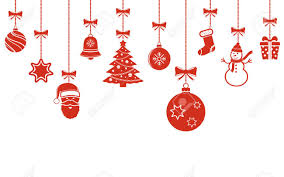 REGULAMIN POWIATOWEGO KONKURSU PN.:„EKOLOGICZNE OZDOBY NA BOŻE NARODZENIE”Powiat Koszaliński zaprasza do udziału w konkursie, pn.    ” Ekologiczne Boże Narodzenie”, który jest skierowany do mieszkańców powiatu koszalińskiego, Akademii Seniorów, Stowarzyszeń, Kół Gospodyń Wiejskich z terenu powiatu koszalińskiego.Koszalin, październik 2019 r. Postanowienia ogólne konkursu:Niniejszy Regulamin określa zasady, zakres i warunki uczestnictwa w Konkursie.Organizatorem Konkursu jest Starostwo Powiatowe w Koszalinie z siedzibą  ul. Racławicka 13, 75-620 Koszalin.Przedmiotem Konkursu jest wykonanie ozdoby, stroika świątecznego z materiałów naturalnych dowolną techniką.  Zasady Konkursu:Konkurs przeznaczony jest  dla mieszkańców powiatu koszalińskiego, Stowarzyszeń, Kół Gospodyń Wiejskich, Akademii Seniorów.Udział w Konkursie jest bezpłatny i dobrowolny.Warunkiem uczestnictwa w Konkursie jest wypełnienie Formularza Zgłoszeniowego (stanowiącego załącznik nr 1 lub załącznik nr 2 do niniejszego Regulaminu). Formularz Zgłoszeniowy jest dostępny na stronie internetowej Organizatora: www.powiat.koszalin.pl.Wykonane prace po ocenie Konkursowej przechodzą na własność Organizatora.Prace dostarczone na Konkurs muszą być pracami własnymi, które do tej pory nie brały udziału we wcześniejszych konkursach, muszą zawierać przywiązaną karteczkę z danymi: nazwą Koła, Stowarzyszenia oraz miejscowości będącej ich siedzibą wraz z podaniem Gminy. Cel Konkursu:Kultywowanie i potrzymanie tradycji związanego ze Świętami Bożego Narodzenia.Pobudzenie aktywności twórczej społeczeństwa z terenu powiatu koszalińskiego.Rozwijanie kreatywności i kształtowanie wyobraźni plastycznej, integracji poprzez wymianę doświadczeń w zakresie dekoracyjnym.Nauczanie umiejętności wykorzystania materiałów naturalnych (suszone owoce, szyszki) i odpadów zielonych (liście, gałęzie) oraz promowanie ekologicznego stylu życia.Stworzenie mieszkańcom z terenu powiatu koszalińskiego możliwości prezentacji własnych dokonań twórczych.Tematyka konkursu, techniki wykonania:Ozdoba, stroik bożonarodzeniowa/wy powinna nawiązywać do tradycji świąt, być związana z jego nazwą.Wykonanie ozdoby /stroika, mogą być wykonane o dowolnej wielkości i kształcie (wiszące, stojące, leżące).Preferowane użycie materiałów ekologicznych i naturalnych takich jak:- orzechy,- suszone owoce,- szyszki,- kora,- gałązki,- drewno,- papier,- nici, sznurek,- masa solna,- glina,- zasuszone rośliny,- wata,- tektura,- deska,- szkło.Możliwość zastosowania dowolnych technik, dopuszcza się wykorzystanie gotowych elementów (świece).Kategorie pracy Konkursowej:Ozdoba, stroik typu:- wisząca na okno, drzwi, choinkę,- funkcjonalna czyli taka którą można udekorować świąteczny stół.Kryteria i zasady oceny:Ocenie podlegać będzie oryginalność kompozycji, estetyka wykonania, wykorzystanie materiałów naturalnych, wkład pracy.Nawiązanie do tradycji Świąt Bożego Narodzenia.Organizator powołuje Jury Konkursu w skład w którego wchodzą pracownicy Starostwa Powiatowego  w Koszalinie oraz Samorządowego Centrum Kultury w Sarbinowie.Nagrody:Zwycięzcy Konkursu otrzymają nagrody pieniężne:- I miejsce: 1 000,00 zł- II miejsce:  700,00 zł- III miejsce: 500,00 zł2. Nagrody finansowane są ze środków powiatu koszalińskiego przeznaczonych na ochronę środowiska i gospodarkę wodną.Termin dostarczenia prac:Termin dostarczenia prac mija 29 listopada 2019 r. do godz. 15:00.Prace należy złożyć na adres:  Starostwo Powiatowe w Koszalinie                      ul. Racławicka 13, (wraz z wypełnionym Formularzem Zgłoszeniowym)- Wydział Organizacyjny Biuro Promocji pok.414  IV piętro  tel. 94 714-01-78.Rozstrzygnięcie Konkursu:Oceny przygotowanych stroików, ozdób świątecznych dokona Jury  Konkursu, którego decyzje będą ostateczne.Jury może przyznać wyróżnienia w postaci nagród rzeczowych dla wszystkich uczestników, w  zależności od liczby otrzymanych prac.Rozstrzygnięcie Konkursu nastąpi 6 grudnia 2019 r. a jego wyniki zostaną ogłoszone na stronie internetowej www.powiat.koszalin.pl oraz na portalu społecznościowym.O terminie przekazania nagród poinformujemy telefonicznie.Postanowienia końcowe: Organizator jest uprawniony do zmiany postanowień niniejszego Regulaminu, o ile nie wpłynie to na pogorszenie warunków uczestnictwa w Konkursie.Wykonane prace świąteczne przechodzą na własność Organizatora.Organizator ma prawo wykorzystać zdjęcia wykonanych prac do celów promocyjnych.Niniejszy Regulamin jest jedynym dokumentem określającym zasady Konkursu.Przystąpienie do Konkursu jest jednoznaczne  z zaakceptowaniem warunków Regulaminu Konkursu.                                                                                                                Załącznik nr 1 do Regulaminu Konkursu                                                                                                                                                           na „Ekologiczne ozdoby na Boże Narodzenie”Formularz zgłoszeniowyW Konkursie na „Ekologiczne ozdoby na Boże Narodzenie”…………………………………………………………………………………………………………… Adres: ( nazwa KGW, Stowarzyszenia, Akademii Seniora)……………………………………………………………………………………………………………Osoba reprezentująca                                                                                   tel. kontaktowyZAPOZNANO SIĘ  REGULAMINEM POWIATOWEGO KONKURSU PN: „EKOLOGICZNE OZDOBY NA BOŻE NARODZENIE”………………………………….                                                      ……………………………. Miejscowość, dnia                                                                         Podpis osoby                                                                                                               reprezentującej uczestnika……………………………………………………………………………….Potwierdzenie złożenia zgłoszenia: (data, podpis przyjmującego)                                                                                                             Załącznik nr 2 do Regulaminu Konkursu                                                                                                                                                           na „Ekologiczne ozdoby na Boże Narodzenie”Formularz zgłoszeniowyW Konkursie na „Ekologiczne ozdoby na Boże Narodzenie”……………………………………………………………………………………………………………  Imię i Nazwisko, adres zamieszkania……………………………………………………………………………………………………………tel. kontaktowy                                                                                                      PodpisZAPOZNANO SIĘ  REGULAMINEM POWIATOWEGO KONKURSU PN: „EKOLOGICZNE OZDOBY NA BOŻE NARODZENIE”………………………………….                                                      ……………………………. Miejscowość, dnia                                                                                           Podpis ……………………………………………………………………………….Potwierdzenie złożenia zgłoszenia: (data, podpis przyjmującego)